VorderseiteRückseiteLexikonNeutralEin Lebensmittel ist neutral,wenn es nicht sauer und nicht alkalisch ist. Neutral ist in der Mitte von sauer und alkalisch.Neutral ist zwischen sauer und alkalisch.LexikonAroniasaftAroniasaft ist sehr gesund.Das Getränk ist dunkelrot.Der Saft enthält viel Vitamin C.Vitamin C ist eine Säure.Lexikon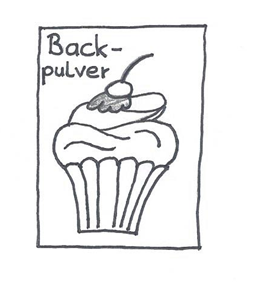 BackpulverBackpulver wird beim Backen benutzt.Der Kuchenteig wird dadurch locker.Backpulver enthält Natron und eine Säure.Löst man es in Wasser auf, so ist die Lösung weder sauer noch alkalisch.Lexikon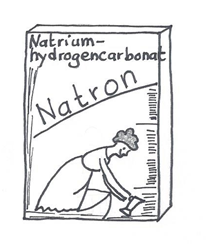 NatronNatron ist ein Salz.Dieses Salz heißt Natriumhydrogencarbonat.Wenn man Natron in Wasser auflöst, dann fühlt sich die Lösung seifig (= alkalisch) an. Lexikon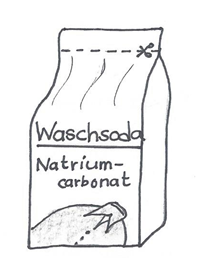 WaschsodaWaschsoda ist ein Salz.Dieses Salz heißt Natriumcarbonat.Man kann es als Waschmittel benutzen.Waschmittel sind seifig (= alkalisch).